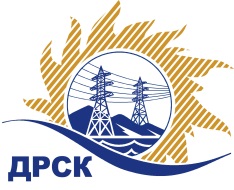 Акционерное Общество«Дальневосточная распределительная сетевая  компания»ПРОТОКОЛ № 757/МР-РЗакупочной комиссии по рассмотрению заявок открытого электронного запроса предложений на право заключения договора на поставку «Выключатель вакуумный 35 кВ» для нужд филиала АО «ДРСК» «Приморские ЭС» (закупка № 2673 раздел 1.2. ГКПЗ 2016)ПРИСУТСТВОВАЛИ: члены постоянно действующей Закупочной комиссии АО «ДРСК»  2-го уровня.ВОПРОСЫ, ВЫНОСИМЫЕ НА РАССМОТРЕНИЕ ЗАКУПОЧНОЙ КОМИССИИ: О  рассмотрении результатов оценки заявок Участников. Об отклонении заявки участника ЗАО "ПИК ЭЛБИ" О признании заявок соответствующими условиям запроса предложений.О предварительной ранжировке заявок.О проведении переторжкиРЕШИЛИ:По вопросу № 1Признать объем полученной информации достаточным для принятия решения.Утвердить цены, полученные на процедуре вскрытия конвертов с предложениями участников открытого конкурса.По вопросу № 2 Отклонить заявку Участника ЗАО "ПИК ЭЛБИ" (193318, Россия, г. Санкт - Петербург, ул. Ворошилова, д. 2, Лит. А, оф. 5Н)  от дальнейшего рассмотрения на основании п.4.2.2. Документации о закупке и  п.5 Извещения о закупкеПо вопросу № 3Признать заявки ООО "ПРОМИС" (428015, ЧР, г.Чебоксары, Московский проспект, д.17, стр.1, оф.14), ООО "ЭТС" (680014 г.Хабаровск, переулок Гаражный, 30-А.) соответствующими условиям закупки.По вопросу № 4Утвердить предварительную ранжировку предложений Участников:По вопросу № 5Провести переторжку. Допустить к участию в переторжке предложения следующих участников: ООО "ПРОМИС" (428015, ЧР, г.Чебоксары, Московский проспект, д.17, стр.1, оф.14), ООО "ЭТС" (680014 г.Хабаровск, переулок Гаражный, 30-А.) Определить форму переторжки: заочная.Назначить переторжку на 31.10.2016 в 15:00 час. (благовещенского времени).Место проведения переторжки: электронная торговая площадка www.b2b-energo.ru  Ответственному секретарю Закупочной комиссии уведомить участников, приглашенных к участию в переторжке, о принятом комиссией решенииОтветственный секретарь Закупочной комиссии  2 уровня АО «ДРСК»                                                  ____________________       М.Г.ЕлисееваТерёшкина Г.М.(416-2) 397-260г. Благовещенск          «__28» октября 2016Наименование участника и его адресПредмет заявки на участие в запросе предложений1ООО "ПРОМИС" (428015, ЧР, г.Чебоксары, Московский проспект, д.17, стр.1, оф.14)Заявка, подана 18.10.2016 в 09:31
Цена: 1 413 745,02 руб. (цена без НДС: 1 198 089,00 руб.)2ЗАО "ПИК ЭЛБИ" (193318, Россия, г. Санкт - Петербург, ул. Ворошилова, д. 2, Лит. А, оф. 5Н)Заявка: Предложение на поставку выключателя вакуумного 35 кВ, подана 18.10.2016 в 09:12
Цена: 1 433 000,00 руб. (цена без НДС: 1 214 406,78 руб.)3ООО "ЭТС" (680014 г.Хабаровск, переулок Гаражный, 30-А.)Заявка, подана 18.10.2016 в 08:42
Цена: 1 467 000,00 руб. (цена без НДС: 1 243 220,34 руб.)		Основания для отклоненияУчастник отсутствует в едином реестре субъектов малого и среднего предпринимательства, в соответствии с Федеральным законом Российской Федерации от 24.07.2007 №209-ФЗ «О развитии малого и среднего предпринимательства в Российской Федерации», что не соответствует п.4.2.2. Документации о закупке и  п.5 Извещения о закупке.Место в предварительной ранжировкеНаименование участника и его адресЦена заявки  на участие в закупке без НДС, руб.Балл по неценовой предпочтительности1 местоООО "ЭТС" (680014 г.Хабаровск, переулок Гаражный, 30-А.)Цена: 1 467 000,00 руб. (цена без НДС: 1 243 220,34 руб.)1,62 местоООО "ПРОМИС" (428015, ЧР, г.Чебоксары, Московский проспект, д.17, стр.1, оф.14)Цена: 1 413 745,02 руб. (цена без НДС: 1 198 089,00 руб.)1,2